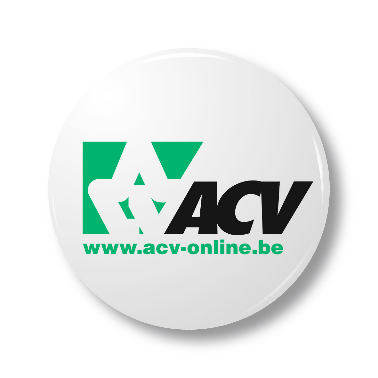 2. Modelbrief niet ingaan op oproeping arbeidsgeneesheer Zieke werknemers kunnen een oproeping krijgen van hun arbeidsgeneesheer om zich aan te bieden voor een re-integratie onderzoek. Hoewel het aanbevolen is om actief mee te werken aan zo een re-integratie procedure kan het soms voorkomen dat men niet wenst in te gaan op die vraag van de arbeidsgeneesheer. Bijvoorbeeld als dat door de  medische situatie niet kan. Of als men definitief ongeschikt is voor het vroegere beroep, geen uitzicht heeft op ander of aangepast werk bij de werkgever en vermoedt dat het de werkgever enkel te doen is om een ontslag wegens medische overmacht. Het KB gezondheidstoezicht (art 73/7) voorziet dat “werkgevers en werknemers meewerken aan het vlot verloop van het re-integratietraject om de slaagkansen van de reintegratie te bevorderen”.  Er zijn geen specifieke sancties voorzien voor wie niet meewerkt, al gelden (in theorie) voor werkgevers  de algemene sancties van het sociaal strafwetboek bij overtreding van de codex welzijnAls men niet opdaagt bij de arbeidsgeneesheer kan de re-integratieprocedure niet starten. De arbeidsgeneesheer beschikt ook niet over de medische info dat de werknemer definitief ongeschikt is en kan dus de re-integratieprocedure niet afronden. Aan de noodzakelijke voorwaarde om medische overmacht in te roepen kan in dat geval niet worden voldaan. De arbeidsgeneesheer mag geen contact opnemen met de behandelende geneesheer om medische gegevens uit te wisselen zonder toestemming van de werknemer. Er zijn geen sancties voorzien in de wetgeving voor wie niet meewerkt aan een re-integratie onderzoek of geen gevolg geeft aan een oproeping door de arbeidsgeneesheer inzake re-integratie.Eventueel kan de zieke werknemer zijn goede wil tonen en aangeven dat hij zelf contact zal opnemen voor een bezoek voorafgaand aan de werkhervatting.  Te sturen naar de arbeidsgeneesheer die uitnodigde op het adres van de betrokken externe preventiedienst of interne preventiedienst met vermelding op enveloppe van  “PERSOONLIJK”Aan XXXXXArbeidsgeneesheer Adres externe preventiedienst							Plaats, datumGeachte Heer,Geachte Mevrouw,Ik ontving uw uitnodiging om mij aan te bieden voor een medisch onderzoek in het kader van de re-integratieprocedure.Om gezondheidsredenen is het voor mij momenteel onmogelijk om in te gaan op deze uitnodiging. Gelieve mij te verontschuldigen. Ik zal u ten gepaste tijde contacteren voor een bezoek voorafgaand aan de werkhervatting.Met vriendelijke groeten Voornaam NaamAdres